Красноярский государственный медицинский университет им. проф. В.Ф. Войно-Ясенецкого Фармацевтический колледжТема: Постановка грелки в домашних условиях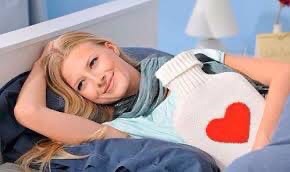 Красноярск 2021Существуют кроме резиновой грелки, многие другие:Солевая;Химическая;Электронная;Гелевая (похожа на солевые грелки).Применение грелки:снять спазмы;расслабить мышцы;улучшить кровообращение;успокоить нервную систему.Что касается противопоказаний, то их достаточно много:острые воспалительные процессы в брюшной полости (аппендицит, перитонит и др.);гнойные воспалительные процессы;кровотечения;туберкулез;новообразования;различные кровоизлияния, гематомы;при ошибочном введении лекарственных веществ;все боли не ясной этиологии;свежие ушибы, травмы;кожные заболевания, повреждения кожи.Важно помнить, что длительное применение и к тому же злоупотребление грелкой может принести к не очень хорошим последствиям: ожоги, аллергические реакции (если имеется аллергия на резину), обострение хронических заболеваний.Пользование грелкой:Вымойте руки и осушите их.Убедитесь, что грелка герметична и на ней нет никаких трещин.Налейте в грелку горячую воду, около половины объема грелки.Вытесните воздух, пока не увидите воду в горлышке, после чего закройте крышкой грелку.Проверьте, не подтекает ли грелка, перевернув горлышком вниз.Заверните в пеленку и положите грелку на нужный участок тела.После того, как пройдет некоторое время (примерно 15-77 минут), уберите грелку с участка кожи.Из грелки вылейте воду и поставьте сушиться. Пеленку можно отправить в стирку.При отсутствии стандартной грелки можно воспользоваться бутылкой, наполненной горячей водой.Памятку приготовила: Бородина Галина 209 группа